Hội Bác Ái - Love The Poor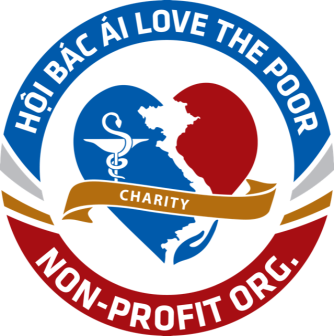 Non-Profit Organization - 501©3 Tax DeductibleP.O. Box 2660, Daly City, CA 94017Phone/Text: (213) 330-5445; (408) 667-1555; (714) 266-4266Email: info@hoibacailovethepoor.org; Web: www.hoibacailovethepoor.org           Youtube: HOI BAC AI LOVE THE POOR; Facebook: Nhat Ky Tu ThienNgày 26, tháng 2, năm 2018			Thư NgỏKính chúc Quý Vị luôn được vui khỏe và bình an.Sau biến cố tháng 4, năm 1975, chúng tôi bắt đầu sống thê thảm cảnh màn trời chiếu đất. Thủa còn nhỏ, tôi đã phải đi bán dạo trên đường phố Saigon suốt buổi tối để kiếm chút tiền mua gạo phụ giúp gia đình và thăm nuôi bố ở trong tù. Đã hơn 42 năm trôi qua, mà Việt Nam hôm ngày nay vẫn còn lại nhiều đứa bé phải đi làm giống tôi ngày xưa. Theo thống kê của tổ chức UNICEP thế giới cho biết: "Ở Việt Nam năm nay có hơn một triệu trẻ em khuyết tật bị bạc đãi, không được chăm sóc, vv..." Thật là đau lòng!Lời Chúa đã nói: "Vì xưa Ta đói, các ngươi cho Ta ăn; Ta khát các ngươi cho Ta uống... Những gì các ngươi đã làm cho kẻ bé mọn nhỏ nhất, là các ngươi đã làm cho chính Ta.”  (Matthew 25:31-46)"Dù xây chín bậc phù đồ, Không bằng làm phước cứu cho một người."Chính vì những lý do trên, nên chúng tôi mạnh dạn thành lập "Hội Bác Ái - Love The Poor" nhằm kêu gọi Quý Ân Nhân và Quý Đồng Hương rộng tay giúp đỡ và xoa dịu nỗi thống khổ của trẻ em mồ côi khuyết tật ở quê nhà. Hội do các linh mục, tu sĩ, ni sư thành lập và làm việc hoàn toàn thiện nguyện vô điều kiện để đóng góp thời gian công sức và tài chánh vào việc từ thiện ý nghĩa này. Chúng tôi là người “đến tận nơi, thấy tận mắt, và trao tận tay người nghèo.”Hội được giấy phép của chính quyền Hoa Kỳ, được IRS của liên bang công nhận chính thức là một tổ chức từ thiện vô vị lợi, dựa theo luật thuế 501(c)3. Mọi đóng góp đều có giấy khấu trừ thuế, kính mong Quý Ân Nhân và Quý Đồng Hương góp một bàn tay để cứu giúp các mảnh đời bất hạnh. Xin vui lòng gửi đóng góp về một địa chỉ duy nhất là: 	HỘI BÁC ÁI - LOVE THE POOR P.O. Box 2660 Daly City, CA 94017Sau cùng với tâm tình cảm tạ tri ân, chúng tôi nguyện chúc Quý Ân Nhân và Quý Đồng Hương được cuộc sống vui tươi, an lành và hạnh phúc.Trân trọng kính chào, BAN ĐIỀU HÀNH CỦA HỘI:  Lm. Trịnh Tuấn Hoàng 		Lm. Nguyễn Văn Hưng 		Sr. Trần Thị Mai Hương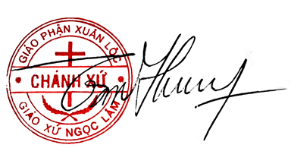 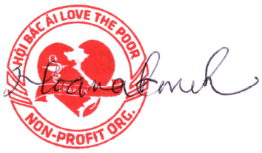 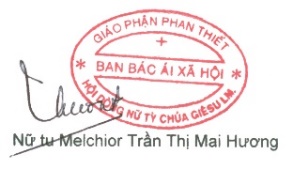  NiSư Liên Hòa	  S r. Trần Thị Hảo	    Sr. Trịnh Thị Hồng	        Sr. Vũ Thị Thùy Phương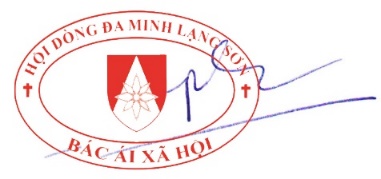 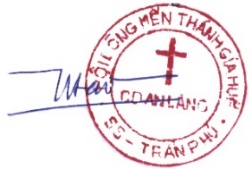 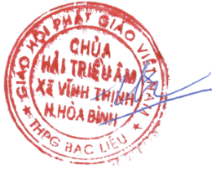 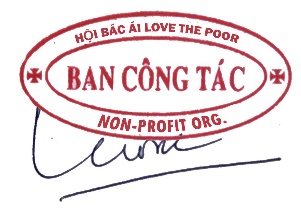 